 المملكة العربية السعودية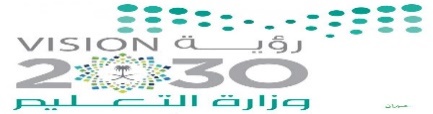 وزارة التعليم   إدارة التعليم بـ.............   أسئلة اختبار الفترة الثالثة لغتي الجميلة للصف السادس الفصل الدراسي الثاني لعام 1440ـ1441ھ                 ـــــــــــــــــــــــــــــــــــــــــــــــــــــــــــــــــــــــــــــــــــــــــــــــــــــــــــــــــــــالسؤال الأول : ((فهم المقروء))  اقرئي القطعة التالية قراءة متمعنة :    ما أبهى وطني في عيني ، بجباله الراسخة ، وسهوله الممتدة ، ومياهه الدافئة ، وأفئدة أهله النابضة    انتماءً له وولائه لملكه .. فأبناء الوطن يحبون الله ثم الوطن والملك .   وطني سما بك مواطنوك ، فمددت لهم ذراعيك معتزا بشموخهم ؛ وما فتئت تسعى لتؤمن لكل ابن    أبنائك ما تحيا به بصائرهم ، وترقى إليه اهواؤهم ورُاؤهم .فيا أيها المواطن :إن تخدم وطنك تسعد.أ ) من خلال فهمك لنص اجيبِ عما يلي :    1- ماذا يحب أبناء الوطن ؟ ..........................................................................    2- اكملي العبارة التالية : يؤمن الوطن لأبنائه  .....................................................    3- ضعي عنواناً مناسباً للنص : .....................................................................ب ) استخرجي من القطعة السابقة ما يلي :    1- أسلوب شرط بأركانه الثلاثة :      .........................................................................................................     2- اسم مختوم بألف لينة :                              3- فعل مختوم بألف لينة :      .............................                              .............................      4- فعل مضارع معتل الآخر :                        5- مصدر من الفعل (شمخ)       ................................                           .............................ج) اعربي ما تحته خط : ( يحبون )           ......................................................................................................السؤال الثاني ((فهم المسموع))نص الاستماع عسل النحل     اكتشف الباحثون حقائق مذهلة عن العسل ، فوجدوا أنه غذاء ودواء ، وهو غذاء من نوع راقٍ ،    يحوي خصائص لا تكاد توجد في غيره ، وأثبتوا في أبحاثهم أن الله ـ سبحانه وتعالى ـ أودع في العسل أ   أسرار الشفاء لكثير من الأمراض ، وأنك لن تجد أي مادة تشبه العسل في خواصه المطهرة ، فالعسل                          يتميز بوجود مضادات للجراثيم ، وله تأثير قوي في علاج الحروق وترميم الجلد وقتل البكتيريا    المؤذية . ومن أفضل أنواع العسل : العسل الجبلي ، عسل الغابات والبراري ، ثم العسل الذي ينتج   في المناحل التي صنعها الإنسان . السؤال الثاني ((فهم المسموع))     من خلال استماعك لنص السابق اجيبِ عما يلي :      1- ما الفكرة الرئيسة التي تحدث عنها النص ؟      ........................................................................................................     2- أجيبِ ((بنعم ))أو ((لا )) :       أ – توجد مواد أخرى تشبه العسل في خواصه المطهرة . (..........)      ب- يعد العسل غذاء ودواء في آنٍ واحد . (...........)      3- اكملي :          أ- من استخدامات العسل العلاجية : ..........................................................        ب- أفضل أنواع العسل : .................................و ...................................     4- ضعي عنواناً مناسباً آخراً للنص : ................................................................                                                      وفقكن الله ....                                                      معلمة المادة :المملكة العربية السعودية                                                      وزارة التعليم                                                               اسم الطالبة :......................            إدارة التعليم بـ.............                                                 المدرسة : ........................  أسئلة اختبار الفترة الثالثة لغتي الجميلة للصف السادس الفصل الدراسي الثاني لعام 1440ـ1441ھ   السؤال الأول : (( فهم المقروء ))     يُعدُّ فيروس كورونا أحد الفيروسات الشائعة التي تسبب عدوى الجهاز التنفسي العلوي ، والجيوب       الأنفية ، والتهاب الحلق . وظهر فيروس كورونا في مدينة ووهان الصينية في نهاية شهر ديسمبر2019 على صورة التهاب رئوي حاد . وينتقل الفيروس بين البشر من الشخص المصاب  بالعدوى إلى شخص آخر عن طريق المخالطة القريبة دون حماية . وتشمل أعراض كورونا المستجد :    الحُمّى والسعال وضيق التنفس . ومن طرق الوقاية منه : أن يبقى الشخص  في المنزل وتجنب مخالطة الآخرينوتغطية الفم والأنف بالمناديل أثناء الكحة أو العطاس ، غسل اليدين بالماء والصابون والمطهرات ، فمن يتقي المرض يسلم منه .       أ) من خلال قراءتك لنص السابق وفهمك له اجيبِ عما يلي :       1- من أعراض فيروس كورونا : ................................ و .............................      2- من طرق الوقاية من كورونا : ................................ و .............................      3- ظهر فيروس كورونا المستجد في مدينة ..................... عام ...........................      4- ضعي عنواناً مناسباً للنص ....................................................................ب) استخرجي من النصما يلي :        1- اسماً مختوم بألف لينة : .............................       2- مصدراً على وزن فُعال : ...........................       3- أسلوباً شرطياً بأركانه الثلاثة :....................................................................       4- فعلاً مضارعاً صحيح الآخر واضبطي آخره : .................................................ج) اعربي ما تحته خط اعراباً صحيحاً:           يتقي : ..............................................................................................(( الظاهرة الإملائية ))السؤال الثالث :  أ) اختاري الإجابة الصحيحة فيما بين الأقواس :1- ( شدا   -   شدى )   الطالب بصوته الجميل .2- ( سقيى  -  سقيا  )   الماء أعظم الصدقة .3- ( ارتدا   - ارتدى )   الطفل ملابسه . 4- أحمد ( فتى  - فتا )  مجتهد . ب) اكتبي ما يُملى عليك : .............................              .............................................................              ...........................................................               ...........................................................                ...............................السؤال الرابع : ((الوظيفة النحوية ))املئي الجدول التالي حسب المطلوب من الجمل الآتية :1- يحب الأطفال الحلوى .                          2- الطبيب يتفانى في عمله .3- بعض الأسر يجهلون ضرر الحلوى على أطفالهم .4- يدعو أحمد لأخيه بالشفاء . السؤال الخامس :(( الرسم الكتابي ))    اكتبي الجملة التالية كتابة صحيحة بخط النسخ مرةً واحدة :معرفة الإسعافات الأولية قد تنقذ حياة الإنسان .............................................................................................===============================السؤال السادس  :  (( الصنف اللغوي ))اكملي الجدول التالي : *******************************************انتهت الأسئلة وفقكن الله معلمة المادة / ا   المملكة العربية السعودية                                                      وزارة التعليم                                                                           إدارة التعليم بـ.............   أسئلة اختبار الفترة الثالثة لغتي الجميلة للصف السادس الفصل الدراسي الثاني لعام 1440ـ1441ھ                 ـــــــــــــــــــــــــــــــــــــــــــــــــــــــــــــــــــــــــــــــــــــــــــــــــــــــــــــــــــــالسؤال الأول :   ((فهم المقروء))  اقرئي القطعة التالية قراءة متمعنة :    ما أبهى وطني في عيني ، بجباله الراسخة ، وسهوله الممتدة ، ومياهه الدافئة ، وأفئدة أهله النابضة    انتماءً له وولائه لملكه .. فأبناء الوطن يحبون الله ثم الوطن والملك .   وطني سما بك مواطنوك ، فمددت لهم ذراعيك معتزا بشموخهم ؛ وما فتئت تسعى لتؤمن لكل ابن    أبنائك ما تحيا به بصائرهم ، وترقى إليه اهواؤهم ورُاؤهم .فيا أيها المواطن :إن تخدم وطنك تسعد. أ ) من خلال فهمك لنص اجيبِ عما يلي :    1- ماذا يحب أبناء الوطن ؟ ..........................................................................    2- اكملي العبارة التالية : يؤمن الوطن لأبنائه  .....................................................    3- ضعي عنواناً مناسباً للنص : .....................................................................ب ) استخرجي من القطعة السابقة ما يلي :    1- أسلوب شرط بأركانه الثلاثة :      .........................................................................................................     2- اسم مختوم بألف لينة :                              3- فعل مختوم بألف لينة :      .............................                              .............................      4- فعل مضارع معتل الآخر :                        5- مصدر من الفعل (شمخ)       ................................                           .............................     ج) اعربي ما تحته خط : ( يحبون )           ......................................................................................................السؤال الثاني ((فهم المسموع))نص الاستماع عسل النحل     اكتشف الباحثون حقائق مذهلة عن العسل ، فوجدوا أنه غذاء ودواء ، وهو غذاء من نوع راقٍ ،    يحوي خصائص لا تكاد توجد في غيره ، وأثبتوا في أبحاثهم أن الله ـ سبحانه وتعالى ـ أودع في العسل أ   أسرار الشفاء لكثير من الأمراض ، وأنك لن تجد أي مادة تشبه العسل في خواصه المطهرة ، فالعسل                          يتميز بوجود مضادات للجراثيم ، وله تأثير قوي في علاج الحروق وترميم الجلد وقتل البكتيريا    المؤذية . ومن أفضل أنواع العسل : العسل الجبلي ، عسل الغابات والبراري ، ثم العسل الذي ينتج   في المناحل التي صنعها الإنسان . السؤال الثاني ((فهم المسموع))     من خلال استماعك لنص السابق اجيبِ عما يلي :      1- ما الفكرة الرئيسة التي تحدث عنها النص ؟      ........................................................................................................     2- أجيبِ ((بنعم ))أو ((لا )) :       أ – توجد مواد أخرى تشبه العسل في خواصه المطهرة . (..........)      ب- يعد العسل غذاء ودواء في آنٍ واحد . (...........)      3- اكملي :          أ- من استخدامات العسل العلاجية : ..........................................................        ب- أفضل أنواع العسل : .................................و ...................................     4- ضعي عنواناً مناسباً آخراً للنص : ................................................................                                                      وفقكن الله ....ا  المملكة العربية السعودية                                                      وزارة التعليم                                                               اسم الطالبة :......................            إدارة التعليم بـ.............                                                 المدرسة : ........................  أسئلة اختبار الفترة الثالثة لغتي الجميلة للصف السادس الفصل الدراسي الثاني لعام 1440ـ1441ھ   السؤال الأول :   (( فهم المقروء ))     يُعدُّ فيروس كورونا أحد الفيروسات الشائعة التي تسبب عدوى الجهاز التنفسي العلوي ، والجيوب       الأنفية ، والتهاب الحلق . وظهر فيروس كورونا في مدينة ووهان الصينية في نهاية شهر ديسمبر                       2019  على صورة التهاب رئوي حاد . وينتقل الفيروس بين البشر من الشخص المصاب  بالعدوى      إلى شخص آخر عن طريق المخالطة القريبة دون حماية . وتشمل أعراض كورونا المستجد :    الحُمّى والسعال وضيق التنفس . ومن طرق الوقاية منه : أن يبقى الشخص  في المنزل وتجنب      مخالطة الآخرين وتغطية الفم والأنف بالمناديل أثناء الكحة أو العطاس ، غسل اليدين بالماء                            والصابون والمطهرات ، فمن يتقي المرض يسلم منه .       أ) من خلال قراءتك لنص السابق وفهمك له اجيبِ عما يلي :       1- من أعراض فيروس كورونا : ................................ و .............................      2- من طرق الوقاية من كورونا : ................................ و .............................      3- ظهر فيروس كورونا المستجد في مدينة ..................... عام ...........................      4- ضعي عنواناً مناسباً للنص ....................................................................      ب) استخرجي من النص ما يلي :        1- اسماً مختوم بألف لينة : .............................       2- مصدراً على وزن فُعال : ...........................       3- أسلوباً شرطياً بأركانه الثلاثة :....................................................................       4- فعلاً مضارعاً صحيح الآخر واضبطي آخره : .................................................ج) اعربي ما تحته خط اعراباً صحيحاً:           يتقي : ..............................................................................................(( الظاهرة الإملائية ))السؤال الثالث :  أ) اختاري الإجابة الصحيحة فيما بين الأقواس :1- ( شدا   -   شدى )   الطالب بصوته الجميل .2- ( سقيى  -  سقيا  )   الماء أعظم الصدقة .3- ( ارتدا   - ارتدى )   الطفل ملابسه . 4- أحمد ( فتى  - فتا )  مجتهد . ب) اكتبي ما يُملى عليك : .............................              .............................................................              ...........................................................               ...........................................................                ...............................السؤال الرابع : ((الوظيفة النحوية ))املئي الجدول التالي حسب المطلوب من الجمل الآتية :1- يحب الأطفال الحلوى .                                 2- الطبيب يتفانى في عمله .3- بعض الأسر يجهلون ضرر الحلوى على أطفالهم .4- يدعو أحمد لأخيه بالشفاء . السؤال الخامس :(( الرسم الكتابي ))    اكتبي الجملة التالية كتابة صحيحة بخط النسخ مرةً واحدة :معرفة الإسعافات الأولية قد تنقذ حياة الإنسان .............................................................................................===============================السؤال السادس  :  (( الصنف اللغوي ))اكملي الجدول التالي :                             *******************************************انتهت الأسئلة وفقكن الله المملكة العربية السعودية                                                    نموذج إجابة   وزارة التعليم                                                                           إدارة التعليم بـ.............   أسئلة اختبار الفترة الثالثة لغتي الجميلة للصف السادس الفصل الدراسي الثاني لعام 1440ـ1441ھ                 ـــــــــــــــــــــــــــــــــــــــــــــــــــــــــــــــــــــــــــــــــــــــــــــــــــــــــــــــــــــالسؤال الأول :   ((فهم المقروء))  اقرئي القطعة التالية قراءة متمعنة :    ما أبهى وطني في عيني ، بجباله الراسخة ، وسهوله الممتدة ، ومياهه الدافئة ، وأفئدة أهله النابضة    انتماءً له وولائه لملكه .. فأبناء الوطن يحبون الله ثم الوطن والملك .   وطني سما بك مواطنوك ، فمددت لهم ذراعيك معتزا بشموخهم ؛ وما فتئت تسعى لتؤمن لكل ابن    أبنائك ما تحيا به بصائرهم ، وترقى إليه اهواؤهم ورُاؤهم .فيا أيها المواطن :إن تخدم وطنك تسعد. أ ) من خلال فهمك لنص اجيبِ عما يلي :    1- ماذا يحب أبناء الوطن ؟ الله ثم الوطن والملك     2- اكملي العبارة التالية : يؤمن الوطن لأبنائه  ما تحيا به بصائرهم وترقى إليه اهواؤهم وراؤهم    3- ضعي عنواناً مناسباً للنص : الوطن حب وعطاء   (أي عنوان مناسب تأتي به الطالبة صحيح )ب ) استخرجي من القطعة السابقة ما يلي :    1- أسلوب شرط بأركانه الثلاثة :إن تخدم وطنك تسعد      2- اسم مختوم بألف لينة :                              3- فعل مختوم بألف لينة :أبهى                             سما       4- فعل مضارع معتل الآخر :                        5- مصدر من الفعل (شمخ)   تسعى                            ترقى     ج) اعربي ما تحته خط : ( يحبون )فعل مضارع مرفوع وعلامة رفعه ثبوت النون لأنه من الأفعال الخمسة السؤال الثاني ((فهم المسموع))نص الاستماع عسل النحل     اكتشف الباحثون حقائق مذهلة عن العسل ، فوجدوا أنه غذاء ودواء ، وهو غذاء من نوع راقٍ ،    يحوي خصائص لا تكاد توجد في غيره ، وأثبتوا في أبحاثهم أن الله ـ سبحانه وتعالى ـ أودع في العسل أ   أسرار الشفاء لكثير من الأمراض ، وأنك لن تجد أي مادة تشبه العسل في خواصه المطهرة ، فالعسل                          يتميز بوجود مضادات للجراثيم ، وله تأثير قوي في علاج الحروق وترميم الجلد وقتل البكتيريا    المؤذية . ومن أفضل أنواع العسل : العسل الجبلي ، عسل الغابات والبراري ، ثم العسل الذي ينتج   في المناحل التي صنعها الإنسان . السؤال الثاني ((فهم المسموع))     من خلال استماعك لنص السابق اجيبِ عما يلي :      1- ما الفكرة الرئيسة التي تحدث عنها النص ؟العسل وفوائده للإنسان .     2- أجيبِ ((بنعم ))أو ((لا )) :       أ – توجد مواد أخرى تشبه العسل في خواصه المطهرة . (لا )      ب- يعد العسل غذاء ودواء في آنٍ واحد . (نعم )      3- اكملي :          أ- من استخدامات العسل العلاجية : علاج الحروق وترميم الجلد         ب- أفضل أنواع العسل : العسل الجبلي وعسل الغابات والبراري      4- ضعي عنواناً مناسباً آخراً للنص : منجم الذهب          (أي عنوان مناسب تأتي به الطالبة يعد صحيحا )                                                      وفقكن الله ....                                                      معلمة المادة : نموذج إجابةالمملكة العربية السعودية                                                      وزارة التعليم                                                               اسم الطالبة :......................            إدارة التعليم بـ.............                                                 المدرسة : ........................ أسئلة اختبار الفترة الثالثة لغتي الجميلة للصف السادس الفصل الدراسي الثاني لعام 1440ـ1441ھ   السؤال الأول :   (( فهم المقروء ))     يُعدُّ فيروس كورونا أحد الفيروسات الشائعة التي تسبب عدوى الجهاز التنفسي العلوي ، والجيوب       الأنفية ، والتهاب الحلق . وظهر فيروس كورونا في مدينة ووهان الصينية في نهاية شهر ديسمبر                       2019  على صورة التهاب رئوي حاد . وينتقل الفيروس بين البشر من الشخص المصاب  بالعدوى      إلى شخص آخر عن طريق المخالطة القريبة دون حماية . وتشمل أعراض كورونا المستجد :    الحُمّى والسعال وضيق التنفس . ومن طرق الوقاية منه : أن يبقى الشخص  في المنزل وتجنب      مخالطة الآخرين وتغطية الفم والأنف بالمناديل أثناء الكحة أو العطاس ، غسل اليدين بالماء                            والصابون والمطهرات ، فمن يتقي المرض يسلم منه .       أ) من خلال قراءتك لنص السابق وفهمك له اجيبِ عما يلي :       1- من أعراض فيروس كورونا : الحمى و السعال وضيق التنفس       2- من طرق الوقاية من كورونا : البقاء في المنزل وتجنب مخالطة الآخرين وغسل اليدين بالماء والصابون والمطهرات وتغطية الفم والأنف بالمناديل أثناء الكحة أو العطاس .      3- ظهر فيروس كورونا المستجد في مدينة ووهان عام 2019م      4- ضعي عنواناً مناسباً للنص : وباء العصر ( أي عنوان تأتي به الطالبة مناسب يعد صحيح )      ب) استخرجي من النص ما يلي :        1- اسماً مختوم بألف لينة : حمى - كورونا       2- مصدراً على وزن فُعال : سُعال        3- أسلوباً شرطياً بأركانه الثلاثة : من يتقي المرض يسلم منه . 4- فعلاً مضارعاً صحيح الآخر واضبطي آخره : يسلمُ – يعدُ – ينتقلُ ج) اعربي ما تحته خط اعراباً صحيحاً:           يتقي : فعل مضارع مرفوع بالضمة المقدرة لثقل .(( الظاهرة الإملائية ))السؤال الثالث :  أ) اختاري الإجابة الصحيحة فيما بين الأقواس :1- ( شدا   -   شدى )   الطالب بصوته الجميل .2- ( سقيى  -  سقيا  )   الماء أعظم الصدقة .3- ( ارتدا   - ارتدى )   الطفل ملابسه . 4- أحمد ( فتى  - فتا )  مجتهد . ب) اكتبي ما يُملى عليك : أعيا                        استدعى             بلى                          لما             مها                         رزايا           استحيا                      ضحىالسؤال الرابع :  ((الوظيفة النحوية ))املئي الجدول التالي حسب المطلوب من الجمل الآتية :1- يحب الأطفال الحلوى .                                 2- الطبيب يتفانى في عمله .3- بعض الأسر يجهلون ضرر الحلوى على أطفالهم .4- يدعو أحمد لأخيه بالشفاء . السؤال الخامس : (( الرسم الكتابي ))    اكتبي الجملة التالية كتابة صحيحة بخط النسخ مرةً واحدة :معرفة الإسعافات الأولية قد تنقذ حياة الإنسان .............................................................................................===============================السؤال السادس  :  (( الصنف اللغوي ))اكملي الجدول التالي :                             *******************************************المملكة العربية السعودية                                                             التاريخ :    /   /1441هـوزارة التعليم                                                                                       المادة  :  لغتي الجميلة                    الفترة  :  الثالثة        إدارة التعليم بمنطقة الرياضالاسم : ......................................................................................الصف.....................س1/ اقرئي النص السابق واختاري الإجابة الصحيحة من الجدول التالي :س2/ املئي الجدول التالي وفق المطلوب منكِ:س 3 / املئي الجدول التالي حسب المطلوب منك :س4 / املئي الفراغ بالكلمة الصحيحة إملائيا مما بين القوسين :س5 / استخرجي المصدر وبيني وزنه والفعل الذي اشتق منه :س6/ أعربي ما تحته خط فيما يلي :تنــشـط الريـاضــة الأبــدان .س7 / أعيدي كتابة الجملة التالية كتابة صحيحة بخط النسخ :مَعْرِفَةُ الإِسْعَافَاتِ الأَوَّلِيَّـةِ قَدْ تَنْقِذْ حَيَاةَ إِنْسَانٍ................................................................................................................................................................................................................انتهتالاسئلةتمنياتيلكِبالتوفيقمعلمةالمادة / مهاالعنزيالفعل المضارععلامة إعرابهالجملة المصدر وزن المصدرالفعل الزُّكام من الأمراض الشائعةالاستغفار يجلب الأرزاقالفعل المضارععلامة إعرابهالجملة المصدر وزن المصدرالفعل الزُّكام من الأمراض الشائعةالاستغفار يجلب الأرزاقالفعل المضارععلامة إعرابهيحبُالضمة الظاهرةيتفانىالضمة المقدرة للتعذريجهلونثبوت النونيدعوالضمة المقدرة لثقلالجملة المصدر وزن المصدرالفعل الزُّكام من الأمراض الشائعةزكامفعالزكمالاستغفار يجلب الأرزاقاستغفاراستفعالاستغفرما نوع النص ؟أ )معلوماتيب ) قصصيج ) شعريكلمة وردت في النص بمعنى الأكل دون مضغأ )قضمب ) ابتلاع ج ) لعــقالمقصود بالغزاة في الفقرة الثانية:أ ) كريات الدم البيضاءب ) كريات الدم الحمراء ج ) الجراثيمالجنود المدافعون في المعركة هم : أ )كريات الدم البيضاء ب )كريات الدم الحمراءج ) الجراثيم من الأماكن التي تعلق فيها الفيروسات ولم تذكر أ )الطعام الذي نأكلهب ) الهواء الذي نتنفسهج ) يد الإنسان الجملةآداة الشرطفعل الشرطجواب الشرطإن تأكل أطعمة طازجة يسلم جسمك من يستبد برأيه يندم الأمثلةالفعل المضارععلامة إعرابهيحب الأطفال الحلوىوبعض الآباء والامهات يجهلون ضررها على اطفالهم الطبيب يتفانى في عملهالمؤمنيرجوعفوربهالجملةما بين القوسينالجملةما بين القوسينأعظم الصدقة............. الماء( سقيا–سقيى).............الطالب بصوته الجميل( شــدا –شـــدى )أحمد...............مجتهد( فتا–فـتـى ).................. الطفل ملابسه ( ارتدا – ارتـدى )الجملةالمصدرالفعليمنع اصطحاب الأطفال إلى غرف المرضى من عوامل المحافظة على الصحة النوم المبكرالكلمة إعرابها تنـــشـط